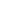 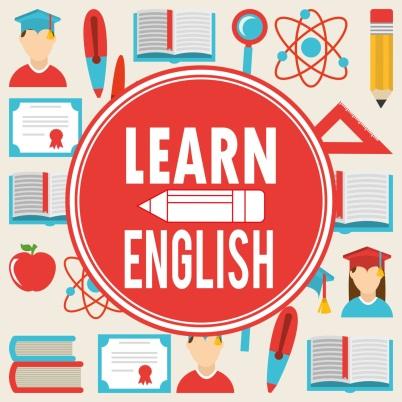 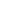 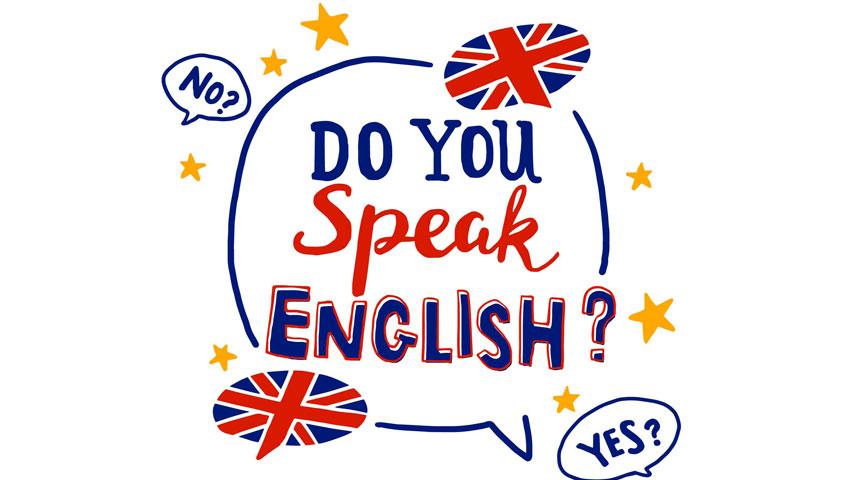 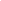 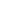 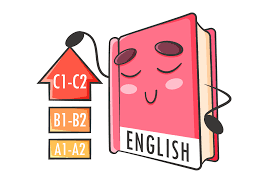 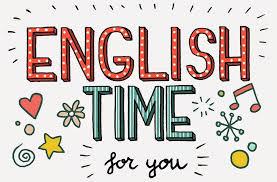 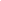 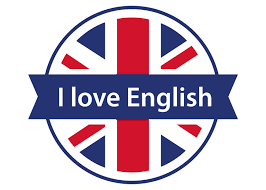 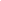 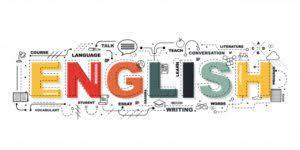 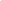 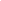 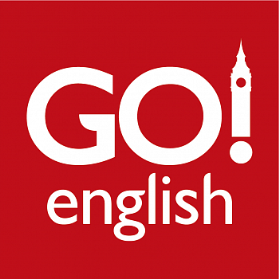 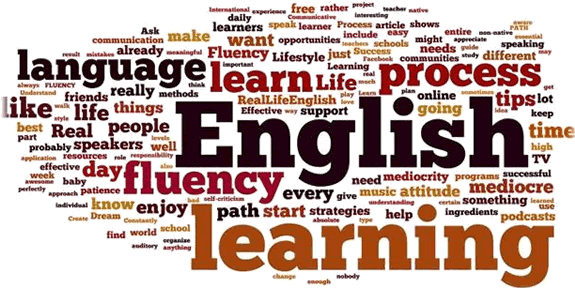 Планування та здійснення навчального пошуку, аналіз текстової та графічної інформаціїПланування та здійснення навчального пошуку, аналіз текстової та графічної інформаціїПланування та здійснення навчального пошуку, аналіз текстової та графічної інформаціїПриміткавчителя/учняТи самостійно або з  допомогою вчителя чи інших осібПлануєш й здійснюєш навчальний пошукУмієш розпізнавати та читати окремі вивчені словаТи самостійно або з  допомогою вчителя чи інших осібОпрацьовуєш тестову та/або графічну інформаціюВмієш розпізнавати та читати окремі вивчені словосполучення на основі матеріалу, що вивчавсяКомунікація, зокрема з використанням                    інформаційно - комунікаційних технологійКомунікація, зокрема з використанням                    інформаційно - комунікаційних технологійКомунікація, зокрема з використанням                    інформаційно - комунікаційних технологійКомунікація, зокрема з використанням                    інформаційно - комунікаційних технологійТи самостійно або з  допомогою вчителя чи інших осібТи створюєш короткі усні та письмові повідомленнязнаєш найбільш поширені вивчені словосполучення, проте не завжди точно використовуєш їх у мовленні, допускаєш фонематичні помилкиТи самостійно або з  допомогою вчителя чи інших осібВідтворюєш почуту або прочитану інформацію, допускаючи істотні змістовні та/або логічні неточностірозпізнаєш  на слух окремі прості речення й мовленнєві зразки, побудовані на вивченому мовному матеріалі в мовленні, яке звучить в уповільненому темпіВиконання практичних завдань та розв’язання повсякденних проблем  із застосуванням знань, що охоплюються навчальним матеріаломВиконання практичних завдань та розв’язання повсякденних проблем  із застосуванням знань, що охоплюються навчальним матеріаломВиконання практичних завдань та розв’язання повсякденних проблем  із застосуванням знань, що охоплюються навчальним матеріаломВиконання практичних завдань та розв’язання повсякденних проблем  із застосуванням знань, що охоплюються навчальним матеріаломТи самостійно або з  допомогою вчителя чи інших осібВиконуєш навчальні дії на рівні зразка їх виконанняСписуєш за зразком короткі слова, вирази та прості реченняТи самостійно або з  допомогою вчителя чи інших осібРозпізнаєш, пишеш окремі об’єкти вивченняумієш писати прості речення за зразком, проте зміст повідомлення недостатньо інформативно насиченийРефлексія власної навчально-пізнавальної діяльностіРефлексія власної навчально-пізнавальної діяльностіРефлексія власної навчально-пізнавальної діяльностіРефлексія власної навчально-пізнавальної діяльностіТи самостійно або з  допомогою вчителя чи інших осібТи розпізнаєш помилки, логічні або змістовні неточності в результатах навчальної діяльності після того, як на них вказує вчительмаєш фрагментарні уявлення з предмета вивчення і можеш відтворити окремі його частини; під керівництвом учителя виконуєш найпростіші граматичні вправи та читаєш  найпростіші словаПланування та здійснення навчального пошуку, аналіз текстової та графічної інформаціїПланування та здійснення навчального пошуку, аналіз текстової та графічної інформаціїПланування та здійснення навчального пошуку, аналіз текстової та графічної інформаціїПриміткавчителя/учняТи самостійно або з  допомогою вчителя чи інших осібПлануєш й здійснюєш навчальний пошукУмієш частково знаходити необхідну інформацію у вигляді оціночних вражень за умови, що в текстах використовується знайомий мовний матеріалТи самостійно або з  допомогою вчителя чи інших осібСтавиш запитання до змісту  навчального матеріалуУмієш ставити прості запитання до змісту прочитаного текстуТи самостійно або з  допомогою вчителя чи інших осібОпрацьовуєш або інтерпретуєш текстову та/або графічну інформацію без істотних змістовних і  логічних неточностейзнаєш окремі факти, що стосуються тем : “Школа, відпочинок, свята, сім’я, дослідження”Комунікація, зокрема з використанням                    інформаційно - комунікаційних технологійКомунікація, зокрема з використанням                    інформаційно - комунікаційних технологійКомунікація, зокрема з використанням                    інформаційно - комунікаційних технологійКомунікація, зокрема з використанням                    інформаційно - комунікаційних технологійТи самостійно або з  допомогою вчителя чи інших осібТи створюєш короткі усні та письмові повідомленняумієш в основному логічно побудувати невеличке висловлювання та діалог, допускаючи незначні помилки при використанні лексичних одиниць.Ти самостійно або з  допомогою вчителя чи інших осібВідтворюєш почуту або прочитану інформацію, без істотних  змістовних та/або логічні неточностірозумієш зміст прослуханого тексту, в якому використаний знайомий мовний матеріалТи самостійно або з  допомогою вчителя чи інших осібПрезентуєш результати своєї навчальної діяльностіупевнено розпочинаєш, підтримуєш та закінчуєш розмову у відповідності з мовленнєвою ситуацією. Усі звуки в потоці мовлення вимовляються правильноВиконання практичних завдань та розв’язання повсякденних проблем  із застосуванням знань, що охоплюються навчальним матеріаломВиконання практичних завдань та розв’язання повсякденних проблем  із застосуванням знань, що охоплюються навчальним матеріаломВиконання практичних завдань та розв’язання повсякденних проблем  із застосуванням знань, що охоплюються навчальним матеріаломВиконання практичних завдань та розв’язання повсякденних проблем  із застосуванням знань, що охоплюються навчальним матеріаломТи самостійно або з  допомогою вчителя чи інших осібВиконуєш навчальні дії із застосування знань, що охоплюються навчальним матеріалом за зразкомумієш написати коротке повідомлення за зразком у межах вивченої теми, використовуючи обмежений набір засобів логічного зв'язкуТи самостійно або з  допомогою вчителя чи інших осібМожеш порівняти окремі об’єкти вивченняумієш написати коротке повідомлення/лист за зразком у відповідності до поставленого комунікативного завдання, при цьому посередня різноманітність ужитих структур.Рефлексія власної навчально-пізнавальної діяльностіРефлексія власної навчально-пізнавальної діяльностіРефлексія власної навчально-пізнавальної діяльностіРефлексія власної навчально-пізнавальної діяльностіТи самостійно або з  допомогою вчителя чи інших осібРозпізнаєш й виправляєш окремі помилки та робиш часткові уточнення в результаті навчальної діяльностіскладаєш  прості речення на повсякденні теми і виконуєш  їх під керівництвом учителя; відтворює навчальний матеріал з допомогою вчителя; описуєш явища погоди, людей, тварин та їх дії; виконуєш граматичні вправи за зразком.Планування та здійснення навчального пошуку, аналіз текстової та графічної інформаціїПланування та здійснення навчального пошуку, аналіз текстової та графічної інформаціїПланування та здійснення навчального пошуку, аналіз текстової та графічної інформаціїПриміткавчителя/учняТи самостійно або з  допомогою вчителя чи інших осіб:Плануєш й успішно здійснюєш навчальний пошук, не обмежуючись навчальним матеріалом Умієш знаходити необхідну інформацію у вигляді оціночних вражень за умови, що містять певну кількість незнайомих слів, про значення яких можна здогадатисяТи самостійно або з  допомогою вчителя чи інших осіб:Ставиш уточнювальні запитання Умієш ставити прості запитання до змісту прочитаного текстуТи самостійно або з  допомогою вчителя чи інших осіб:Використовуєш і порівнюєш  інформацію з кількох джерелОписуєш спостереження за природніми явищами, погодою, тваринами з повним розумінням незнайомих слівТи самостійно або з  допомогою вчителя чи інших осіб:Опрацьовуєш й логічно відтворюєш текстову та/або графічну інформацію Вмієш читати з повним розумінням тексти, використовуючи словник, знаходиш потрібну інформацію, аналізуєш її та робиш відповідні висновкиКомунікація, зокрема з використанням                    інформаційно - комунікаційних технологійКомунікація, зокрема з використанням                    інформаційно - комунікаційних технологійКомунікація, зокрема з використанням                    інформаційно - комунікаційних технологійКомунікація, зокрема з використанням                    інформаційно - комунікаційних технологійТи самостійно або з  допомогою вчителя чи інших осіб:Ти створюєш деталізовані  усні та письмові повідомленняумієш зв'язно висловлюватись відповідно до навчальної ситуації, малюнка, робити повідомлення з теми, простими реченнями передавати зміст прочитаного, почутого або побаченого, підтримувати бесідуТи самостійно або з  допомогою вчителя чи інших осіб:Висловлюєш власну думку і наводиш приклади на її підтвердженняумієш підтримувати бесіду, вживаючи короткі репліки; умієш у відповідності з комунікативним завданням використовувати лексичні одиниці та граматичні структури, не допускаєш фонематичних помилокТи самостійно або з  допомогою вчителя чи інших осіб:Презентуєш результати навчальної діяльності, зокрема з використання ІКТ (за доступності)Складаєш прості власні висловлення  у межах вивчених тем під керівництвом учителя, умієш заповнити анкету, допускаючи ряд орфографічних помилок, які не ускладнюють розуміння інформації,Виконання практичних завдань та розв’язання повсякденних проблем  із застосуванням знань, що охоплюються навчальним матеріаломВиконання практичних завдань та розв’язання повсякденних проблем  із застосуванням знань, що охоплюються навчальним матеріаломВиконання практичних завдань та розв’язання повсякденних проблем  із застосуванням знань, що охоплюються навчальним матеріаломВиконання практичних завдань та розв’язання повсякденних проблем  із застосуванням знань, що охоплюються навчальним матеріаломТи самостійно або з  допомогою вчителя чи інших осіб( застосовуєш знання, що охоплюються навчальним матеріалом у типових ситуаціях на рівні свідомого вибору, а саме):Формулюєш проблемні питання , пропонуєш можливі способи виконання завдання, або розв’язання проблемиЗнаєш як написати коротке повідомлення за вивченою темою за зразком у відповідності до заданої комунікативної ситуації, допускаючи при цьому ряд помилок при використанні вивчених граматичних структур. Допущені помилки не порушують сприйняття текстуТи самостійно або з  допомогою вчителя чи інших осіб( застосовуєш знання, що охоплюються навчальним матеріалом у типових ситуаціях на рівні свідомого вибору, а саме):Можеш аналізувати та порівнювати об’єкти вивченнявиявляєш розуміння прочитаного та почутого тексту без словника, можеш дати відповіді на запитання на підтвердження цього; робиш окремі висновки з прочитаного; Ти самостійно або з  допомогою вчителя чи інших осіб( застосовуєш знання, що охоплюються навчальним матеріалом у типових ситуаціях на рівні свідомого вибору, а саме):Складаєш план для виконання/розв’язання відповідно до інструкції та/або успішно виконуєш окремі етапи такого виконання/розв’язанняТи вмієш та знаєш як  написати повідомлення на запропоновану тему, допускаючи ряд орфографічних помилок, які не ускладнюють розуміння інформації, вдало застосовуєш ідіоматичні звороти, з'єднувальні кліше, різноманітні структуриРефлексія власної навчально-пізнавальної діяльностіРефлексія власної навчально-пізнавальної діяльностіРефлексія власної навчально-пізнавальної діяльностіРефлексія власної навчально-пізнавальної діяльностіТи самостійно або з  допомогою вчителя чи інших осіб:Успішно виправляєш окремі помилки й робиш часткові уточнення в результаті навчальної діяльностіскладаєш  прості речення на повсякденні теми і виконуєш  їх самостійно; відтворюєш навчальний матеріал; описуєш явища погоди, людей, тварин та їх дії; виконуєш граматичні вправи.Ти самостійно або з  допомогою вчителя чи інших осіб:Визначаєш окремі труднощі , що виникають у процесі власної навчально – пізнавальної діяльності й можливі шляхи їх подоланняПід час виконання вправ, прослухуванні та читанні  текстів.Планування та здійснення навчального пошуку, аналіз текстової та графічної інформаціїПланування та здійснення навчального пошуку, аналіз текстової та графічної інформаціїПланування та здійснення навчального пошуку, аналіз текстової та графічної інформаціїПриміткавчителя/учняТи самостійно або з  допомогою вчителя чи інших осіб:Плануєш й успішно здійснюєш навчальний пошук, не обмежуючись навчальним матеріаломвмієш знаходити  необхідну інформацію з розумінням основного змісту тексти, аналізуєш їх, розумієш прочитаний текст, установлюючи логічні зв'язки всередині речення та між реченнямиТи самостійно або з  допомогою вчителя чи інших осіб:Ставиш запитання на з’ясування причинно-наслідкових зв’язківУмієш ставити різні види запитань до змісту прочитаного текстуТи самостійно або з  допомогою вчителя чи інших осіб:Використовуєш ,порівнюєш  і аналізуєш інформацію з різних джерел, критично її аналізуєш Умієш  аналізувати, узагальнювати й систематизувати надану інформацію, робити висновки;Ти самостійно або з  допомогою вчителя чи інших осіб:Опрацьовуєш й логічно інтерпретуєш текстову та/або графічну інформацію Вмієш читати тексти, аналізути їх і робити висновки, порівнюєш отриману інформацію з власним досвідом. У повному обсязі розумієш тему прочитаного тексту різного рівня складності Комунікація, зокрема з використанням                    інформаційно - комунікаційних технологійКомунікація, зокрема з використанням                    інформаційно - комунікаційних технологійКомунікація, зокрема з використанням                    інформаційно - комунікаційних технологійКомунікація, зокрема з використанням                    інформаційно - комунікаційних технологійТи самостійно або з  допомогою вчителя чи інших осіб:Ти створюєш деталізовані  усні та письмові повідомленнявикористовуєш граматичні структури й лексичні одиниці у відповідності з комунікативним завданням, не допускаєш фонематичних помилокТи самостійно або з  допомогою вчителя чи інших осіб:Висловлюєш й логічно обґрунтовуєш  власну думку , наводиш приклади на її підтвердженняумієш вільно висловлюватись і вести бесіду в межах вивчених тем, гнучко та ефективно користуючись мовними та мовленнєвими засобамиТи самостійно або з  допомогою вчителя чи інших осіб:Творчо презентуєш результати навчальної діяльності, зокрема з використання ІКТ (за доступності)Складаєш та  використовуєш вивчені граматичні структури у відповідності до комунікативного завдання, створюєш проекти і презентуєш їх аудиторії.Виконання практичних завдань та розв’язання повсякденних проблем  із застосуванням знань, що охоплюються навчальним матеріаломВиконання практичних завдань та розв’язання повсякденних проблем  із застосуванням знань, що охоплюються навчальним матеріаломВиконання практичних завдань та розв’язання повсякденних проблем  із застосуванням знань, що охоплюються навчальним матеріаломВиконання практичних завдань та розв’язання повсякденних проблем  із застосуванням знань, що охоплюються навчальним матеріаломТи самостійно або під посередкованим керівництвом учителя чи інших осіб(Застосовуєш знання , що охоплюються навчальним матеріалом для виконання практичних завдань та/або розв’язання повсякденних проблем у нетипових ситуаціях на рівні свідомого вибору, а саме)Формулюєш проблемні питання , висуваєш гіпотези, успішно виконуєш завдання або розв’язуєш проблему відповідно до інструкціїУмієш написати повідомлення, правильно використовуючи лексичні одиниці в рамках тем, пов'язаних з повсякденним життям, при наявності несуттєвих орфографічних, які не порушують акту комунікаціїТи самостійно або під посередкованим керівництвом учителя чи інших осіб(Застосовуєш знання , що охоплюються навчальним матеріалом для виконання практичних завдань та/або розв’язання повсякденних проблем у нетипових ситуаціях на рівні свідомого вибору, а саме)Обґрунтовуєш обраний спосіб розв’язання/виконання, спираючись на знання й досвідволодієш засвоєними знаннями і використовуєш їх у нестандартних ситуаціях, самостійно аналізуєш виконане завданняТи самостійно або під посередкованим керівництвом учителя чи інших осіб(Застосовуєш знання , що охоплюються навчальним матеріалом для виконання практичних завдань та/або розв’язання повсякденних проблем у нетипових ситуаціях на рівні свідомого вибору, а саме)Можеш класифікувати й узагальнити об’єкти вивченнярозумієш тривале мовлення, яке може містити певну кількість незнайомих слів, про значення яких можна здогадатися. Умієш знаходити  та класифікувати в інформаційних текстах з незнайомим матеріалом необхідну інформацію, подану у вигляді оціночних суджень, опису, аргументаціїРефлексія власної навчально-пізнавальної діяльностіРефлексія власної навчально-пізнавальної діяльностіРефлексія власної навчально-пізнавальної діяльностіРефлексія власної навчально-пізнавальної діяльностіТи самостійно або з  допомогою вчителя чи інших осіб:Успішно виправляєш окремі помилки й робиш часткові уточнення в результаті навчальної діяльностіСкладаєш розповідь на повсякденні теми і відтворюєш її самостійно; відтворюєш навчальний матеріал; описуєш різні види текстів(художньої та наукової літератури); виконуєш складні лексичні та граматичні вправи.Ти самостійно або з  допомогою вчителя чи інших осіб:Визначаєш окремі труднощі , що виникають у процесі власної навчально – пізнавальної діяльності й можливі шляхи їх подоланняПід час самостійного виконання вправ на різні види мовленнєвої діяльності, формулюєш відповіді, маєш системні знання з предмета, аргументовано використовуєш їх, у тому числі у проблемних ситуаціях.